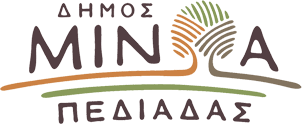 Αρκαλοχώρι, 15/03/2024Προς: ΜΜΕ	ΔΕΛΤΙΟ ΤΥΠΟΥ	Δήμος Μινώα Πεδιάδας: Σημαντική ανακοίνωση για τη δήλωση άρδευσης, λειτουργίας των υδρομέτρων και την τακτοποίηση οφειλώνΟ Δήμος Μινώα Πεδιάδας ανακοινώνει ότι εν όψει της αρδευτικής περιόδου 1η  Μαΐου - 31 Οκτωβρίου και με τη σύμφωνη απόφαση 34/2024 του Δημοτικού Συμβουλίου, όσοι επιθυμούν να αρδεύσουν τις καλλιέργειες τους θα πρέπει:1. Να τακτοποιήσουν τις οφειλές τους έως 29 Απριλίου 2024 και για το Β΄ εξάμηνο 2023 έως 31 Μαΐου 20242. Να δηλώσουν στην Υπηρεσία Άρδευσης ή στα κατά τόπους Δημοτικά Καταστήματα την καλή λειτουργία των υδρομέτρων τους για την οποία είναι υπεύθυνοι οι ίδιοιΗ χρηστή διαχείριση του νερού, ο σεβασμός όλων μας στο κοινωνικό αυτό αγαθό θα διασφαλίσει ότι ο Δήμος θα συνεχίσει να παρέχει την Υπηρεσία Άρδευσης και μάλιστα με καλή προοπτική για την μείωση του κόστους.ΠΛΗΡΟΦΟΡΙΕΣ:-ΔΗΜΟΤΙΚΟ ΚΑΤΑΣΤΗΜΑ ΑΡΚΑΛΟΧΩΡΙΟΥ:   κα. Λαμπροπούλου Χ.  τηλ. 2891340-340 , κ. Κακουλαντωνάκης          Κ. τηλ. 2891340-330-ΔΗΜΟΤΙΚΟ ΚΑΤΑΣΤΗΜΑ ΚΑΣΤΕΛΛΙΟΥ: κα. Νηστικάκη Μ. τηλ.  2891340-115  -ΔΗΜΟΤΙΚΟ ΚΑΤΑΣΤΗΜΑ ΘΡΑΨΑΝΟΥ: κα. Βασιλάκη Μ. τηλ.     2891340-405